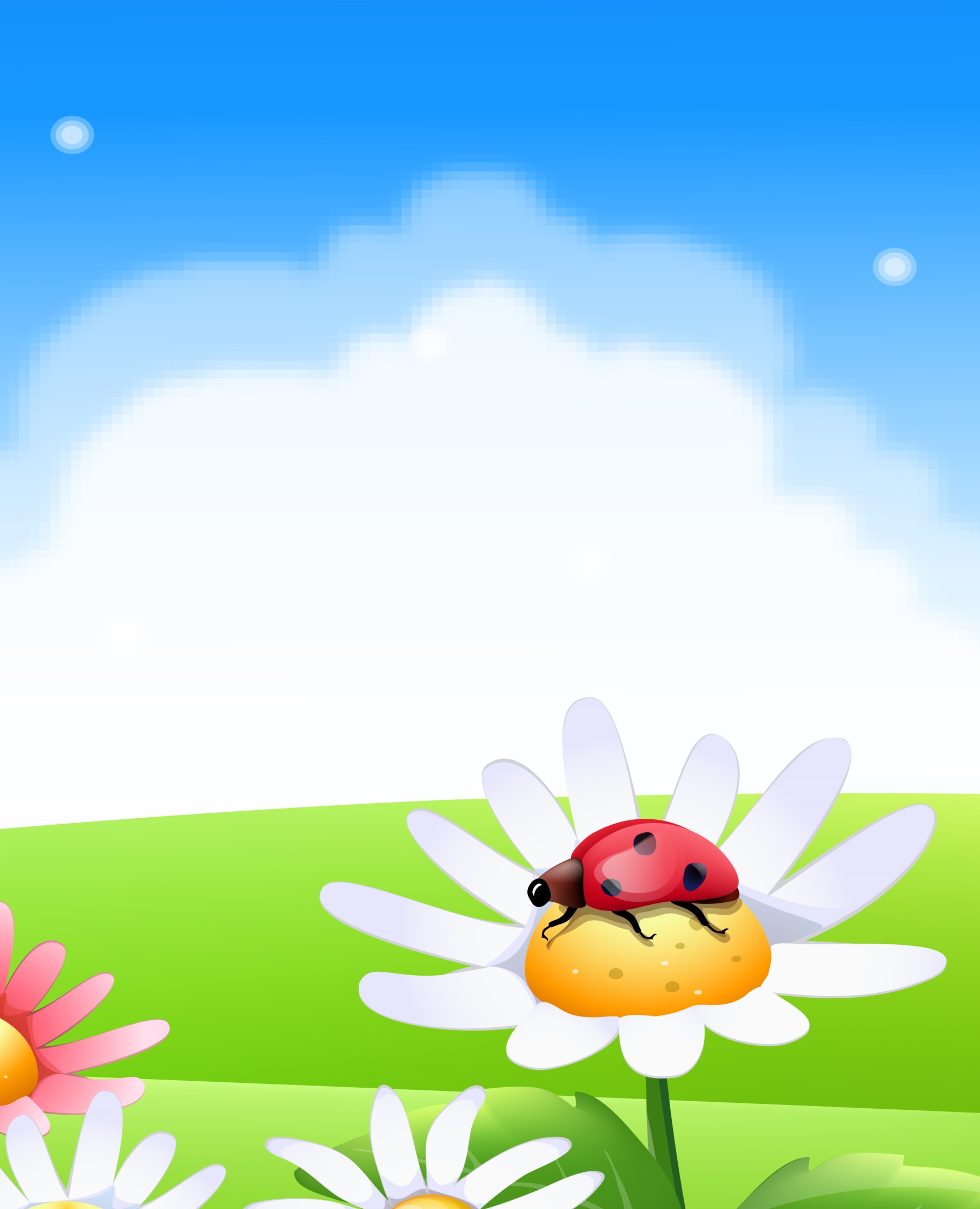 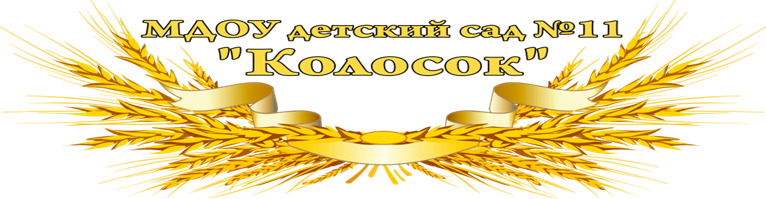 Муниципальный этап всероссийского профессионального конкурса«Воспитатель года России– 2018»Конспект занятия по экологии «Кто, где живёт»(вторая младшая группа)Сухорукова Светлана Валентиновнавоспитатель высшей квалификационной категориимуниципального дошкольного образовательного учреждениядетский сад №11 «Колосок»356018 Ставропольский крайНовоалександровский районп. Темижбекский, ул. Кооперативная, д.19Рабочая электронная почта: det.sad2012@mail.ruАдрес сайта ДОУ в интернете: detsad-kolosok11.ru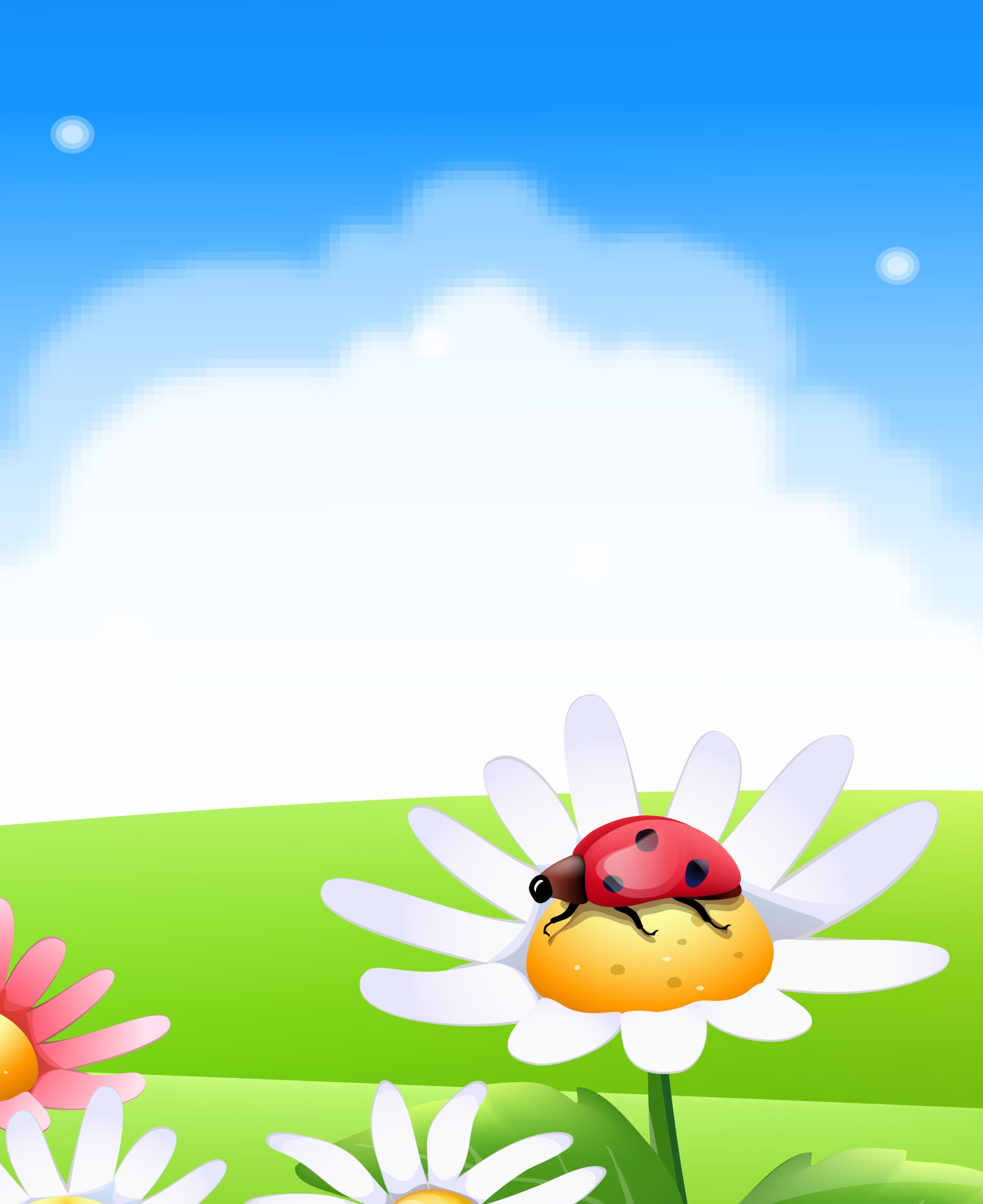 Цель: формирование экологической культуры у детей дошкольного возраста.Задачи:Образовательная:•	Закрепить знания детей о домашних и диких животных. Отмечать характерные признаки представлений диких животных.•	Закрепить умения сравнивать находить сходства и различие.•	Закрепить характерные особенности домашних животных в городских местностях.•	Закрепить характерные особенности домашних животных в сельской местности.Развивающая:•	Развивать память, мышление, воображение.•	Развивать внимание, слуховую, зрительную, двигательную память, мелкую моторику.Воспитательная:•	Воспитывать у детей любовь к родному краю.•	Развивать у детей интерес к живой природе, эмоциональную отзывчивость.•	Воспитывать у детей доброе отношение к животным, вызвать желание помогать им.Методические приемы: Беседа, художественное слово, рассматривание, сравнение домашних и диких животных, загадки, игры, превращение детей в животных.Словарная работа: Развивать речь детей. Активизация словаря: дикие, домашние животные, сараи, коровники, свинарники, конюшни.Предварительная работа: Дидактическая игра «Домашние и дикие животные». Рассматривание макета «Домашних и диких животных», картинки с животными, загадки о животных, изготовление макета, беседы на темы «Домашние и дикие животные нашего края».Материал: Макет «Домашние и дикие животные», картинки с животными, сюрпризный момент «молоко», волшебная палочка, мяч.                                                Ход занятияВоспитатель. - Ребята, помните, осенью мы с вами ходили лес. Хорошо было в лесу. Красиво, тихо, кажется – в лесу никого нет. Но это не так. В лесу много лесных жителей. Я вам загадаю загадки, а вы отгадайте, кто это.Всех зверей она хитрей, шубка рыжая на ней.(Лиса)Серовата, зубовато, по полю рыщет, телят ягнят ищет. ( Волк)Кто в берлогу спать ложится, волк, медведь или лисица? (Медведь)(Ответы детей)Воспитатель.: Молодцы, ребята, правильно отгадали. А кто скажет, как можно назвать всех одним словом?Дети: Животные.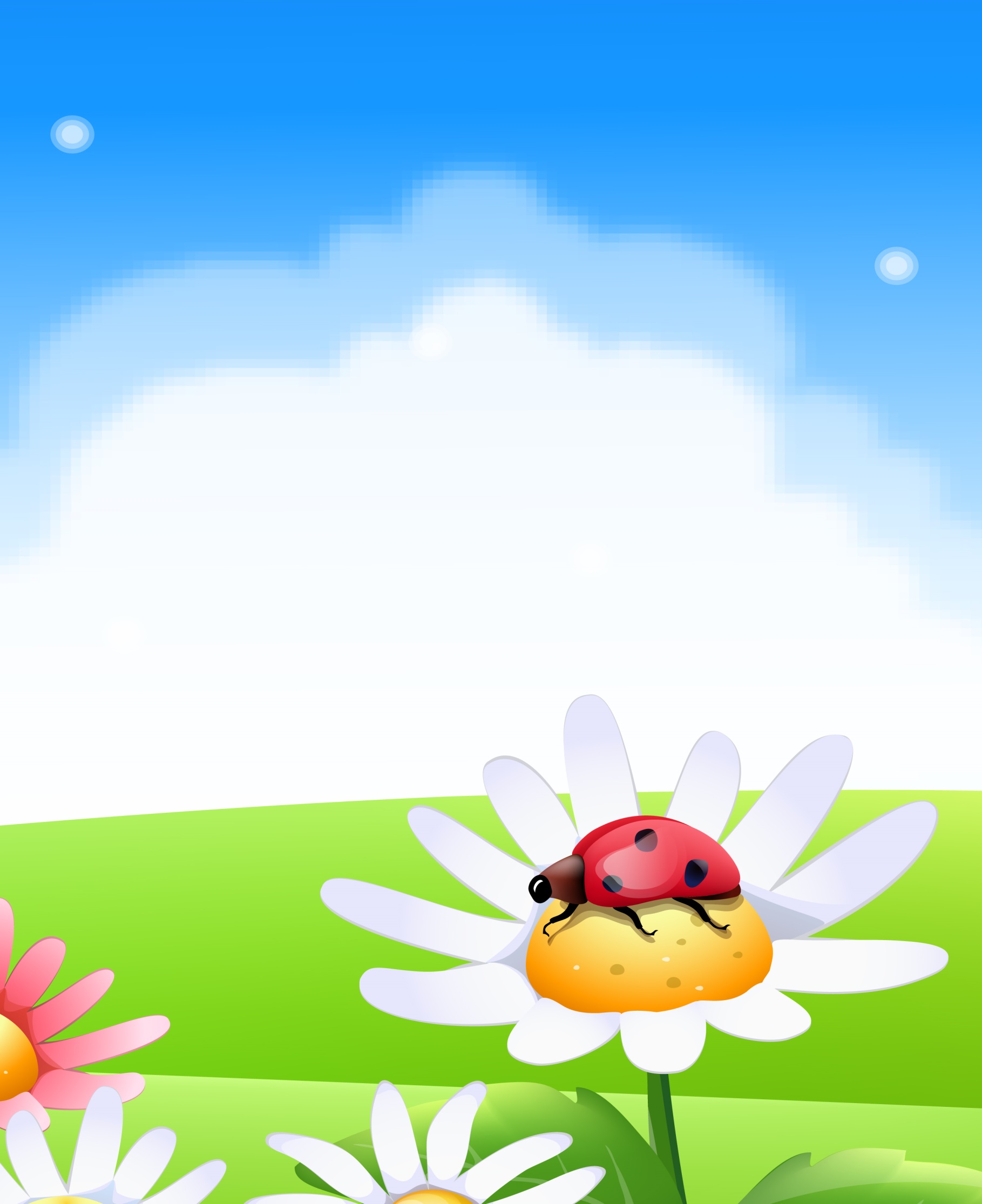 Воспитатель: Правильно. А где живут эти животные?Дети: В лесу.Воспитатель: Молодцы, ребята. Как правильно можно назвать этих животных?Дети: Дикими животными.Воспитатель: Правильно, ребята, молодцы.(Воспитатель и дети рассматривают диких животных на макете).Воспитатель: Ребята, посмотрите, а животные чем-то похожи друг на друга. Чем похожи?Дети: У них есть лапы, хвост, шерсть, мордочка, глаза, уши.Воспитатель: Правильно, ребята. А как вы думаете, у диких животных есть в лесу дома, где они живут? (дети отвечают и называют, кто, где живет).Воспитатель: Молодцы, ребята. Давайте поиграем. Представьте, что вы не дети а дикие животные. Придумайте, кто каким животным хочет быть. Я дотронусь волшебной палочкой, и каждый из вас превратится в дикое животное. А я постараюсь отгадать, в какое животное вы превратились.(Воспитатель хвалит детей за точное копирование движений)Воспитатель: А сейчас дотронусь волшебной палочкой, и вы превратитесь опять в детей. Ребята отгадайте ещё загадки.Голодна – мычит, сыта – жует, маленьким ребяткам молочка даёт.(Корова)Кто я – догадайтесь сами. Я везу зимою сани, что легко скользят по снегу, летом я везу телегу (лошадь).Кто в курятнике живет, яйца свежие несёт. (Курица)(дети отгадывают).Воспитатель: Молодцы, ребята, правильно отгадали. Скажите, пожалуйста, про каких животных были загадки?Дети: Про домашних животных.Воспитатель: О каких ещё домашних животных вы знаете?(Дети перечисляют).Воспитатель: Молодцы, ребята. А теперь назовите тех домашних животных, которые живут в деревне.Дети: Корова, лошадь, гусь, коза, петух, курица, поросёнок, ослик.Воспитатель: Правильно, ребята. Эти животные живут рядом с домом человека. Какие у них домики?Дети: Сараи, коровники, свинарники, конюшни.Воспитатель: Правильно, ребята, молодцы. Ребята, а теперь давайте поиграем (д/и «Кто что делает?»). Я брошу мячик и назову животного, а вы ловите мячик и говорите, что делает это животное?– Корова.Дети: – Дает молоко и ест траву.Воспитатель: – Кошка.Дети: – Лакает молоко и ловит мышей.Воспитатель: – Лошадь.Дети: – Возит телегу.Воспитатель: – Собака.Дети: – Охраняет дом.Воспитатель: Молодцы, ребята, правильно отвечали. Скажите, а можно таких домашних животных держать в городе у себя дома?(Корова, лошадь, утка).Дети: Нет.Воспитатель: Почему нет?(Ответы детей).Воспитатель: А каких же домашних животных можно держать дома? Я сейчас загадаю загадки, а вы отгадайте.С хозяином дружит, дом сторожит, живет под крылечком хвост колечком. (Собака).Молочко пьёт, песенки поёт. Чисто умывается, а с водой не знается. (Кошка).(Ответы детей).Воспитатель: Правильно, молодцы, ребята. Давайте поиграем. (д/и «Покорми домашнее животное»)(Карточки с изображением корма: молоко, мясо, рыба, морковь, зерно, капуста, трава. Дети угадывают, кто что ест.)Воспитатель: Молодцы, ребята, вот и покормили животных. Скажите, пожалуйста, а кто ухаживает за дикими животными в лесу?Дети: Сами ухаживают за собой.Воспитатель: А кто ухаживает за домашними животными?Дети: Люди, дети.Воспитатель: Правильно, молодцы, ребята. Давайте поиграем. Представьте, что мы с вами разные животные, кто каким хочет быть выберите себе изображение этого животного. Представьте, что дикие животные захотели погулять на воле, и вышли из леса в чистое поле. Домашним животным то же захотелось белый свет увидеть. Вышли и домашние животные в чистое поле.Как хорошо в чистом поле.(Дети имитируют животных).Светло, много травы, можно полакомиться. Но вот солнце опускается всё ниже и ниже, стало темнеть, животным пора домой возвращаться. Смотрите, не перепутайте, кто, где живет.(Дети возвращаются с изображениями животных и переселяют в свои дома на макете.)Воспитатель: Молодцы. Все нашли свой дом.(Если кто-то ошибается, обсуждают все дети).Воспитатель: Ребята, все домашние животные вернулись домой. Люди будут за ними ухаживать! – За это домашние животные помогают человеку в жизни.Запомните ребята, надо беречь животных и природу, потому что они взаимосвязаны.Сюрпризный момент: Корова приносит молоко